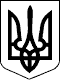 У х в а л а29 січня 2014  року                                                                       м. КиївСуддя Вищого спеціалізованого суду України з розгляду цивільних і кримінальних справ Коротун В.М., розглянувши касаційну скаргу товариства з обмеженою відповідальністю «Континентбуд» на рішення апеляційного суду Луганської області від 17 жовтня 2013 року у справі за позовом ОСОБА_2 до ОСОБА_3 про стягнення штрафних санкцій за договором підряду та за зустрічним позовом третьої особи з самостійними вимогами  товариства з обмеженою відповідальністю «Континентбуд» до ОСОБА_2, ОСОБА_3, треті особи: Комунальне підприємство «Київське міське бюро технічної інвентаризації та реєстрації права власності на об'єкти нерухомого майна», Інспеція Державного архітектурно-будівельного контролю м. Києва, про розірвання договору підряду, визнання права власності,в с т а н о в и в :До Вищого спеціалізованого суду України з розгляду цивільних і кримінальних справ надійшла касаційна скарга товариства з обмеженою відповідальністю «Континентбуд» разом з клопотанням про поновлення строку на касаційне оскарження рішення апеляційного суду Луганської області від 17 жовтня 2013 року.Клопотання підлягає задоволенню, оскільки наведені в ньому причини пропуску строку на касаційне оскарження можна визнати поважними.Касаційна скарга подана в строк, за формою та змістом відповідає вимогам ст. 326 ЦПК України. Наведені в касаційній скарзі доводи дають підстави для відкриття касаційного провадження.Керуючись ч. 2 ст. 325, ч. 5 ст. 328 ЦПК України,у х в а л и в :Поновити товариству з обмеженою відповідальністю «Континентбуд» строк на касаційне оскарження рішення апеляційного суду Луганської області від 17 жовтня 2013 року.Відкрити касаційне провадження у справі за позовом ОСОБА_2 до ОСОБА_3 про стягнення штрафних санкцій за договором підряду та за зустрічним позовом третьої особи з самостійними вимогами  товариства з обмеженою відповідальністю «Континентбуд» до ОСОБА_2, ОСОБА_3, треті особи: Комунальне підприємство «Київське міське бюро технічної інвентаризації та реєстрації права власності на об'єкти нерухомого майна», Інспеція Державного архітектурно-будівельного контролю м. Києва, про розірвання договору підряду, визнання права власності, за касаційною скаргою товариства з обмеженою відповідальністю «Континентбуд» на рішення апеляційного суду Луганської області від 17 жовтня 2013 року.Витребувати із Брянківського міського суду Луганської області вищезазначену цивільну справу № 1206/3589/12.Копії касаційної скарги та додані до неї матеріали надіслати особам, які беруть участь у справі, роз'яснити їх право подати заперечення на касаційну скаргу до 28 лютого 2014 року.Ухвала оскарженню не підлягає.Суддя Вищого спеціалізованогосуду України з розглядуцивільних і кримінальних справ                                                     В.М. Коротун